Пилоты и спасатели столицы тренируются тушить природные пожары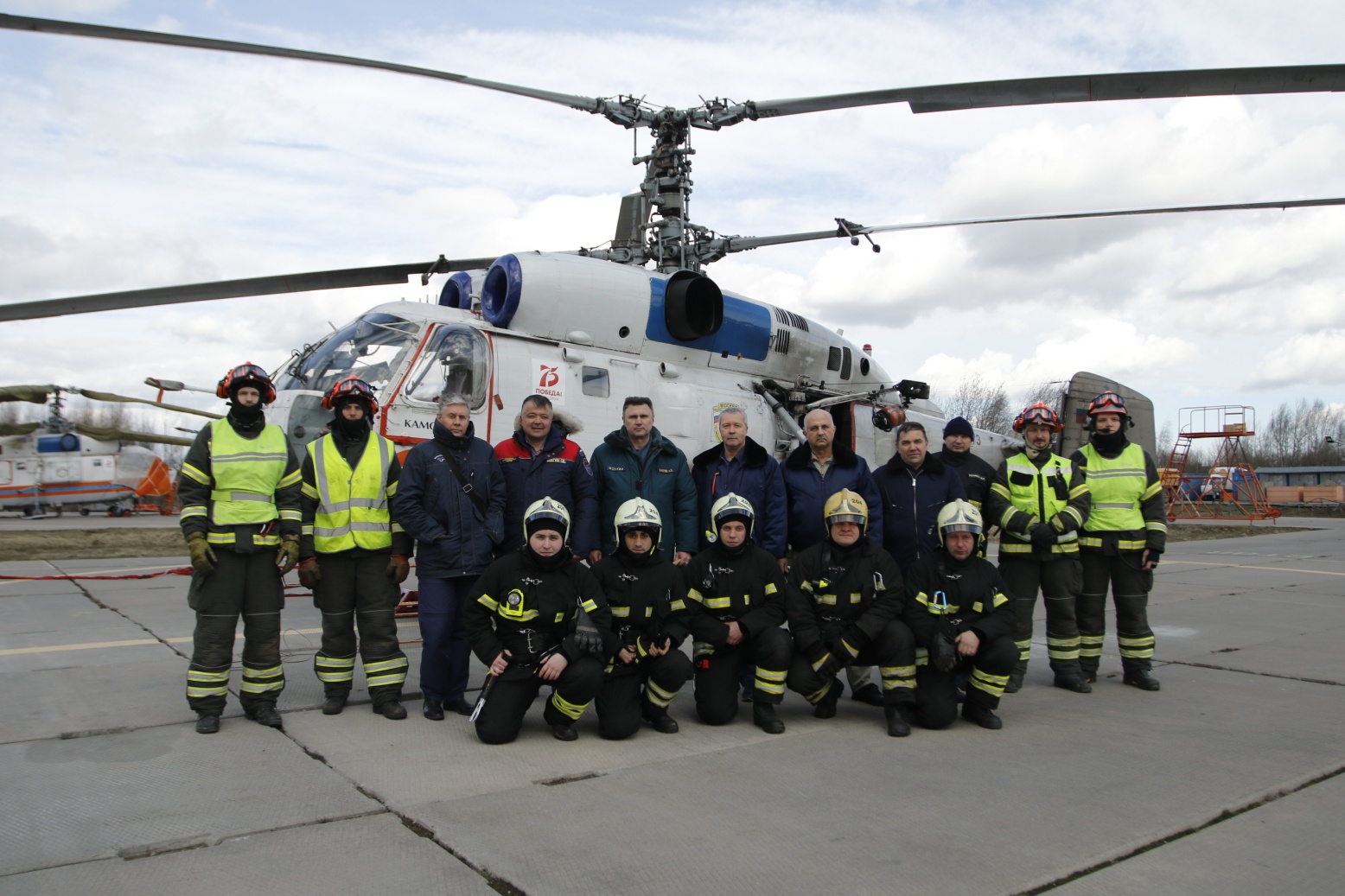 Пилоты Московского авиацентра совместно со спасателями Пожарно-спасательного центра 19 марта провели тренировку по применению в пожароопасный период насосной станции для тушения пожаров.В преддверии пожароопасного периода авиаторы и пожарные отрабатывали порядок взаимодействия специалистов и транспортировали вертолетом насосную станцию, которая необходима при тушении крупных пожаров, как бесперебойный источник воды. Насосная станция Sigma оснащена мощными насосами и большим количеством пожарных рукавов, что позволяет подавать воду на расстояние до 3 км от водоема и заправлять спецтехнику.2010 год показал, что далеко не везде может проехать пожарная и специальная техника, поэтому в тушении лесных пожаров необходима доставка вертолетами насосно-технического вооружения.«Авиационные работы по транспортировке грузов являются сложными, так как при этом используются минимальные скорости вертолета и максимальные пределы грузоподъемности. Например, наш вертолет Ка-32А может поднимать груз до 5 тонн. Данная насосная станция весит 4 тонны, а вертикальный обдув вертолета добавляет сверху еще примерно полтонны. Вот и считайте. Далее, чтобы зацепить груз, необходимо держать вертолет на одном месте в режиме зависания со скоростью, которую можно сравнить с посадкой воздушного судна при отказе одного из двигателей. В общем, работа ювелирная и очень ответственная, поэтому пилотам необходимо провести тренировки и отработать данный вид полетов», — пояснил командир воздушного судна Московского авиацентра Максим Клемёхин.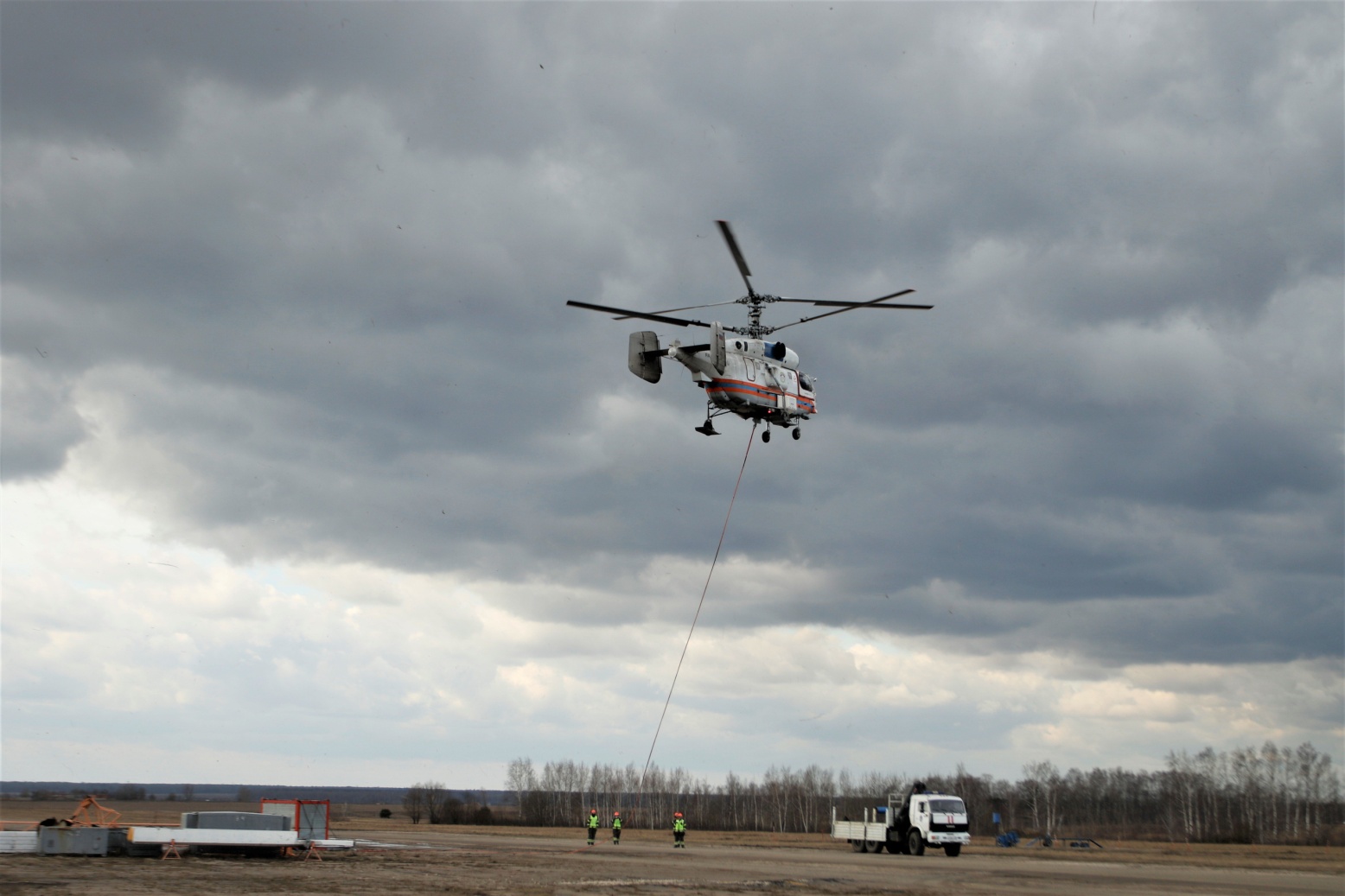 Для справки: В 2010 году в тушении лесных пожаров принимали участие все вертолеты Московского авиационного центра. При ликвидации пожаров экипажами было сброшено на очаги возгораний около 17 тысяч тонн воды.В пожароопасный период 2019 года вертолеты Московского авиацентра участвовали в тушении 13 крупных возгораний, среди которых были природные пожары в Луховицком районе. Для ликвидации лесных пожаров экипажами вертолетов было выполнено 112 сливов и сброшено 560 тонн воды.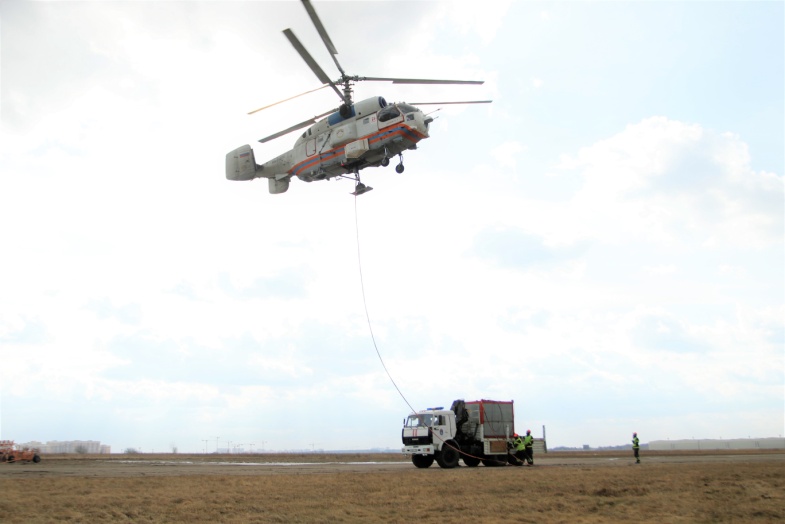 